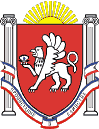 Новоандреевский сельский совет Симферопольского районаРеспублики Крым19-я сессия  1 созываРЕШЕНИЕ № 107/15с. Новоандреевка							                       от 31.08.2015г.Об утверждении Положения о порядкесбора и вывоза бытовых отходов и мусорана территории Новоандреевского сельского поселенияСимферопольского  района Республики КрымВ соответствии со статьей 14 Федерального закона от 06.10.2003 № 131-ФЗ «Об общих принципах организации местного самоуправления в Российской Федерации», статьями 8, 13 Федерального закона от 24.06.1998 № 89-ФЗ «Об отходах производства и потребления», статьей 7 Федерального закона от 10.01.2002 № 7-ФЗ «Об охране окружающей среды», Постановлением Правительства РФ от 10.02.1997 № 155 «Об утверждении правил предоставления услуг по вывозу твердых и жидких бытовых отходов»Новоандреевский сельский совет РЕШИЛ:Утвердить Положение о порядке сбора и вывоза бытовых отходов и мусора на территории Новоандреевского сельского поселения Симферопольского  района Республики Крым.2. Обнародовать настоящее решение путем вывешивания его на информационной доске у здания Администрация Новоандреевского сельского поселения по адресу Республика Крым Симферопольский район, с. Новоандреевка, ул. Победы, 36.3. Решение вступает в силу с момента его обнародования.Председатель Новоандреевского сельского совета				          В.Ю. ВайсбейнУтвержденорешением Новоандреевского сельского совета Симферопольского района Республики Крым от 31августа 2015г. № 107/15Положениео порядке сбора и вывоза бытовых отходов и мусора на территории Новоандреевского сельского поселения Симферопольского  района Республики Крым1. Общие положения1.1. Настоящее Положение разработано в соответствии с Федеральным законом от 06.10.2003 № 131-ФЗ «Об общих принципах организации местного самоуправления в Российской Федерации», Федеральным законом от 24.06.1998 № 89-ФЗ «Об отходах производства и потребления», Федеральным законом от 10.01.2002 № 7-ФЗ «Об охране окружающей среды», Санитарными правилами содержания территорий населенных мест (СанПиН № 42-128- 4690-88), в целях установления общего порядка сбора и вывоза бытовых отходов и мусора на территории Новоандреевского сельского поселения.1.2. Настоящее Положение регламентирует механизм сбора и вывоза бытовых отходов и мусора, образующихся в процессе жизнедеятельности населения, деятельности индивидуальных предпринимателей и юридических лиц независимо от их организационно-правовых форм и форм собственности.Действие настоящего Положения не распространяется на отношения, связанные с утилизацией и переработкой бытовых и промышленных отходов.1.3. Под бытовыми отходами понимаются твердые и жидкие отходы, образующиеся в результате жизнедеятельности населения (приготовление пищи, упаковка товаров, уборка и текущий ремонт жилых помещений, крупногабаритные предметы домашнего обихода, фекальные отходы нецентрализованной канализации, и другое).Под мусором понимаются мелкие неоднородные сухие или влажные отходы.1.4. Собственники сырья, материалов, полуфабрикатов, иных изделий или продуктов, а также товаров (продукции), в результате использования которых образуются бытовые отходы, являются собственниками бытовых отходов.2. Сбор бытовых отходов и мусора на территории Новоандреевского сельского поселения2.1. Сбор бытовых отходов и мусора на территории Новоандреевского сельского поселения производится соответственно в контейнеры для бытовых отходов или специально оборудованные прицепы, установленные на контейнерных площадках, и в урны для мусора.2.2. Сбор крупногабаритных бытовых отходов (старая мебель, строительный мусор, предметы домашнего обихода) производится на оборудованных площадках, отведенных для этих целей.2.3. Индивидуальные предприниматели и юридические лица независимо от их организационно-правовых форм и форм собственности, являющиеся собственниками бытовых отходов, обязаны иметь и размещать сборники бытовых отходов (контейнеры, урны) в установленных местах, в том числе в зданиях, сооружениях, на жилой, промышленной, ландшафтно-рекреационной территориях, в местах торговли, проведения массовых спортивных, культурно-оздоровительных мероприятий, а также на иной территории, находящейся в аренде, собственности или выделенной под благоустройство и содержание.2.4. Контейнеры для сбора бытовых отходов устанавливаются в количестве, соответствующем действующим санитарным нормам и правилам.2.5. Местонахождение контейнеров индивидуального пользования определяется собственниками индивидуальных жилых домов на территории земельного участка, предоставленного для эксплуатации домовладения.2.6. Месторасположение контейнеров коллективного пользования определяется администрацией Новоандреевского сельского поселения с соблюдением санитарных норм и иных норм, установленных действующим законодательством.2.7. При установке контейнеров должны быть соблюдены санитарные и иные нормы действующего законодательства Российской Федерации и Республики Крым.2.8. Захоронение отходов в границах населенных пунктов, лесопарковых, курортных, лечебно-оздоровительных, рекреационных зон, а также водоохранных зон, на водосборных площадях подземных водных объектов, которые используются в целях питьевого и хозяйственно- бытового водоснабжения, а также захоронение отходов в местах залегания полезных ископаемых и ведения горных работ в случаях, если возникает угроза загрязнения мест залегания полезных ископаемых и безопасности ведения горных работ собственниками отходов, влечет за собой дисциплинарную, административную, уголовную или гражданско-правовую ответственность в соответствии с законодательством Российской Федерации.2.9. Запрещается помещение в контейнеры для бытовых отходов отработанных горюче-смазочных материалов (ГСМ), автошин, аккумуляторов, металлолома, токсичных и опасных отходов, которые собираются в специализированных организациях и направляются на утилизацию в соответствии с действующим федеральным законодательством.2.10. Запрещается размещение бытовых отходов в не оборудованных контейнерами и иными мусоросборниками местах.2.11. Запрещается складирование и сброс строительного мусора, веток, листвы на контейнерные площадки и в мусоросборные контейнеры.2.12. Запрещается выливать жидкие бытовые отходы в контейнеры, предназначенные для сбора твердых бытовых отходов.2.13. Запрещается сжигание всех видов бытовых отходов на территории Новоандреевского сельского поселения в пожароопасный период.2.14. Площадки для установки контейнеров должны быть удалены от многоквартирных жилых домов, детских учреждений, спортивных площадок и от мест отдыха населения на расстоянии не менее 20 метров и не более 100 метров. Размер площадок должен быть рассчитан на установку необходимого числа контейнеров.2.15. Строительный и крупногабаритный мусор вывозится специальным автотранспортом организации, осуществляющей сбор и вывоз бытовых отходов и мусора по заявке.3. Вывоз бытовых отходов и мусора на территории Новоандреевского сельского поселения3.1. Вывоз бытовых отходов и мусора осуществляется специализированными организациями на договорных условиях в соответствии с действующим законодательством.4. Ответственность за нарушение настоящего Положения4.1. За неисполнение или ненадлежащее исполнение требований настоящего Положения юридические лица, должностные лица и граждане несут ответственность в соответствии с федеральным законодательством и законодательством Республики Крым.4.2. Юридические лица, должностные лица и граждане, причинившие вред в результате нарушения настоящего Положения, обязаны возместить его в полном объеме в соответствии с действующим законодательством. Крым